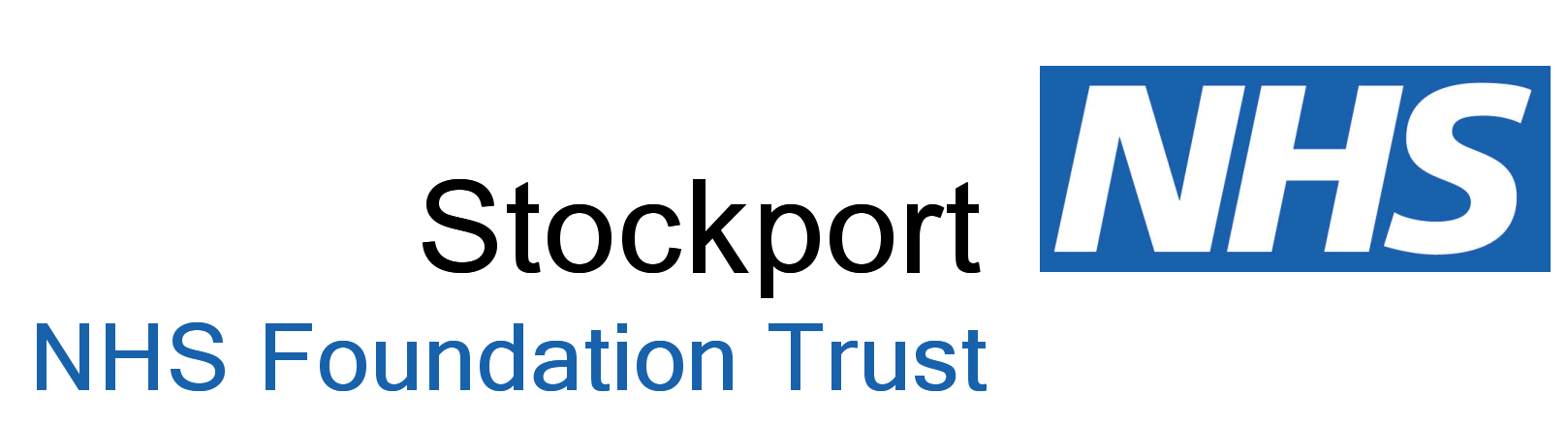 Equality Impact Assessment – Policies, SOP’s and Services not undergoing re-designFor the following question, please use the EIA Guidance document for reference:1Name of the Policy/SOP/ServiceInfant and Pre School Children Feeding Guidelines 2014Infant and Pre School Children Feeding Guidelines 20142Department/Business GroupChildren, young people and families pathwayChildren, young people and families pathway3Details of the Person responsible for the EIAName:Job Title:Contact Details:Fiona Munro-Muotune/ Sheila SimonInfant Feeding Coordinator/ Community Paediatric Dietitian0161 366 2319/23434What are the main aims and objectives of the Policy/SOP/Service?•	To promote the provision of consistent, evidence based information, on               infant feeding and healthy eating to parents / carers. •	To support parents / carers to make an informed choice of feeding method              for their infant•	To promote healthy weight and growth in babies and young children in line              with the Department of Health Guidelines.  •	To promote good oral health.•	To act as a resource for health professional training.•	To promote the provision of consistent, evidence based information, on               infant feeding and healthy eating to parents / carers. •	To support parents / carers to make an informed choice of feeding method              for their infant•	To promote healthy weight and growth in babies and young children in line              with the Department of Health Guidelines.  •	To promote good oral health.•	To act as a resource for health professional training.5A) IMPACTIs the policy/SOP/Service likely to have a differential impact on any of the protected characteristics?  If so, is this impact likely to be positive or negative? Consider:Does the policy/SOP apply to all or does it exclude individuals with a particular protected characteristic e.g. females, older people etc?What does existing evidence show? E.g. consultation from different groups, demographic data, questionnaires, equality monitoring data, analysis of complaints. Are individuals from one particular group accessing the policy /SOP /Service more/less than expected?B) MITIGATIONCan any potential negative impact be justified? If not, how will you mitigate any negative impacts?Think about reasonable adjustment and/or positive actionConsider how you would measure and monitor the impact going forward e.g. equality monitoring data, analysis of complaints.Assign a responsible lead. Designate a timescale to monitor the impacts.Re-visit after the designated time period to check for improvement.LeadB) MITIGATIONCan any potential negative impact be justified? If not, how will you mitigate any negative impacts?Think about reasonable adjustment and/or positive actionConsider how you would measure and monitor the impact going forward e.g. equality monitoring data, analysis of complaints.Assign a responsible lead. Designate a timescale to monitor the impacts.Re-visit after the designated time period to check for improvement.LeadAgeThe client group will be pregnant women, babies and childrenAdvice will be tailored according to the client groupCarers / People with caring responsibilitiesClients with carers when appropriate DisabilityClients may have disabilities Information will be adapted according to the disabilityRace / EthnicityThe client group may be of any race orethnicity.LIPS interpreter will be arranged forthe assessment if required.Healthy eating advice will be reviewed regularly and guidelines amended as required.Leaflets will be arranged in differentlanguages on request.Healthy Start uptake is monitored locally at the 7-9 month health visitor contact.Gender Gender will not impact on the guidelines.Gender Reassignment N/AMarriage & Civil PartnershipN/APregnancy & MaternityThe client group may be pregnant. The carer may be pregnant An area for breastfeeding will beavailableReligion & BeliefWill not impact on the guidelines.Sexual OrientationN/AGeneral Comments across all equality strandsEIA Sign-OffYour completed EIA should be sent to Sue Clark , Equality and Diversity Manager for approval and publication:Susan.clark@stockport.nhs.uk0161 419 4784